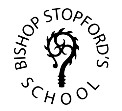 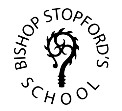 1. Experience  Essential  Desirable Application Interview and Task Experience of working with students with complex and/or special educational needs  √ √ √ Commitment to professional development √ √ √ Good to Outstanding practitioner √ √ √ Small group tutoring/teaching/support work √ √ √ Experience in monitoring students achievement and progress √ √ √ 2. Knowledge, skills and understanding  Knowledge, understanding and commitment to inclusion and equal opportunities √ √ √ Knowledge and understanding of the varied strategies to support students with special educational needs √ √ √ Clear understanding of effective learning and teaching styles √ √ √ Knowledge of strategies to engage reluctant or underachieving students √ √ √ 3. Planning, teaching and classroom management  Ability to work as part of a team or independently √ √ √ Experience in small group tutoring/teaching/support work √ √ √ Is able to identify and plan for differentiation √ √ √ Has high disciplinary standards and good behaviour management skills √ √ √ 4. Monitoring, evaluation and review  Is able to monitor and track student performance and progress √ √ √ Is able to review progress and support change √ √ √ 5. Personal Qualities and attributes  Flexible and approachable  √ √ √ Is able to foster positive relationships with students and enjoys seeing them learn and progress √ √ √ Is flexible, able to work under pressure and meet deadlines √ √ √ Is a strong role model for staff and students which includes having excellent professionalism, attendance and punctuality √ √ 6. Other professional requirements  A commitment to, and understanding of, the wider aspects of student development, including tutoring, SMSC and the promotion of core British values √ √ √ Ability to communicate effectively with parents/carers and other professionals as necessary √ √ √ Is determined to promote a culture that celebrates success √ √ √ 